A-CLT4  无线四路墙上面板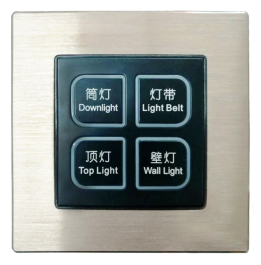 产品描述： A-CLT4是YUNVEI全新设计推出的墙面控制产品，结合现时代智能系统，智能化而设计，面板设定有4个机械按键，内置4路强电继电器，可以单机使用，直接控制本地的灯光设备，可以多台面板级联互控，也可以配合中控使用，从而达到更加方便智能的效果，可以方便的对灯光及其他设备进行直接控制。产品特性： ◆ 面板可直接控制开关；◆ 多个面板可相互级联使用；◆ 多个按键可联动使用；◆ 背光灯有智能感应系统；◆ 中控可直接控制任意面板的按键开关； ◆ 中控可设定和读取面板的联动按键；◆ 尺寸：86mm长×86mm宽×50mm高。 技术参数供电AC220V/60HZ交流输入AC220V/60HZ 单路最大电流5A功耗单个面板最大功率小于5W通讯方式zigbee